Pathway for female urinary incontinence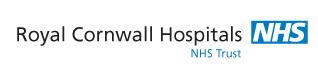 At the first visit:Take a thorough history of the urinary incontinence (UI).Give 3 day bladder diary, instruction sheet and symptom profile. Provide a universal pot for urinalysis at next contact.Useful tips:Things not to doDon’t offer absorbent products/pads as treatment for UI. Don’t refer for urodynamic investigations unless:treatment (described above) has been tried and faileddiagnosis is in doubtthe patient wants surgeryDon’t refer to secondary care until conservative measures have been triedWhen to refer on      If any Red Flags – refer direct and urgent to appropriate consultant in secondary care for:Micro (50yrs+) & macro haematuria; refer to haematuria pathwayRecurrent  with haematuria (40yrs+); refer to haematuria pathwaySuspected mass arising from urogenital organsIn women with UI, further indications for consideration for referral to a appropriate specialist service include: persisting bladder or urethral pain clinically benign pelvic masses associated faecal incontinence suspected neurological disease symptoms of voiding difficulty suspected urogenital fistulae previous continence surgery previous pelvic cancer surgery previous pelvic radiation therapy 